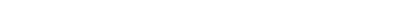 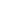 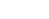 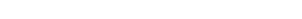 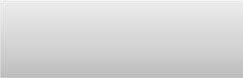 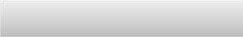 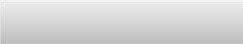 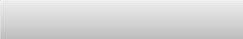 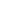 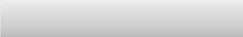 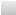 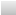 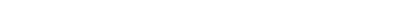 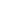 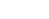 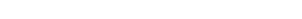 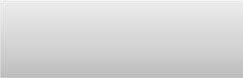 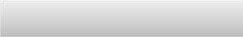 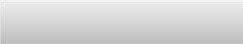 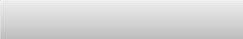 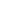 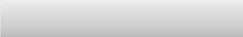 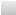 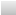 Email *  Name  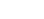 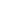 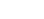 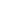 First Name  Institution  Position/Role  Postal Address  Telephone  (Mobile)   By Signing below, I confirm that I agree with FDA’s Terms  * (Required for Confirmation) and Conditions of attendance 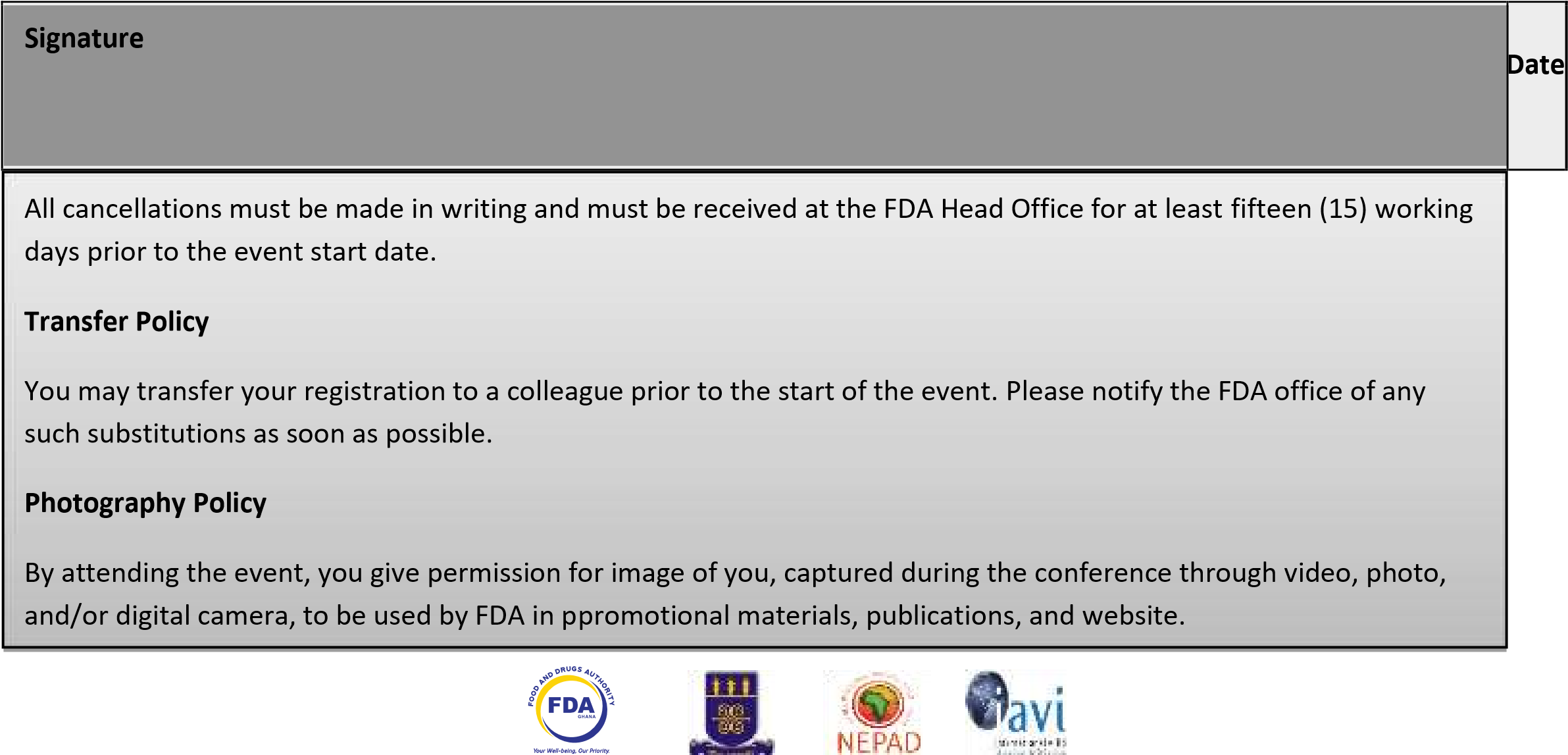 RCORE CLINICAL TRIAL REGULATORY FELLOWSHIP    	PROGRAMME APPLICATION FORM  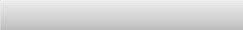 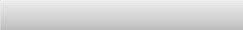 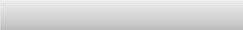 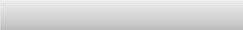 Attach the following documents  Copy of your CV  Introductory Letter from your National  Regulatory Authority (NRA)  Your personal statement which should include;  Your motivation for undertaking this   Programme  Skills and experiences relevant to this          programme  How this programme will benefit your           future career plans  Note: Deadline for submission of application is one month prior to scheduled date of programme (3rd - 28th August, 2020)  